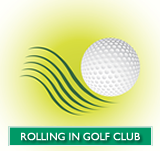 “The Tee Box”©“The Only Official Newsletter of Rolling In Golf Club”“Onward to the Sweet 16”COMMENTARY . . . . . . . .  BY  DAVID  FAILURETEEAll of you have spent hours upon hours at practice ranges, and there are always typical guys your see at the range.  In this issue, I’ll take a humorous look at the typical guys you see on the range as identified by both my colleagues at Golf Digest and myself.More importantly, in this issue you’ll hear about the results of the second round matches in the President’s Medallion Match Play Championship played at Dunham Hills on June 7, and at other venues.  The action was hot and heavy, and there were a few surprises in the matches let me tell you.  I was able to arrange my schedule to be in your area on the day of the matches enabling me to see much of the action in person, which was a pleasure for me.GUYS  YOU  SEE  ON  THE  PRECTICE  RANGE . . . . . . .  DFWho among you haven’t seen the following guys on your visits to the practice range.Lunch Break Tie GuyThis guy is on lunch break from his place of dismal detention.  Tie neatly tucked into his white dress shirt, dress shoes on, trying to go thru a large bucket of balls as fast as possible.Talking To Himself GuyHe offers a frustrated verbal critique after each shot, few of which meet his elevated expectations.Range Tractor Aiming GuyThis guy spends his entire time trying to nail the range tractor while in motion, Typically is wearing blue jeans, a backward baseball cap, with a stance way too wide.Girlfriend Impressing GuyHe’s on a date, early in the relationship.  Trying to impress his new lady friend with a foot in the bucket, 150 yard sliced shot with his driver.  She’s smitten, and clueless.Device GuyHe’s brought all of this training aids and devices with him to the range, alignment stick, Medicus driver, etc.  He’s constantly looking up to see if the club is pointed to the target at the top of his backswing.Kids Running Around GuyHe’s stuck with the kids while his wife is at the beauty salon.  While showing the eldest the art of hitting a golf ball, the others are engaged in a havoc wreaking game of Tag.Partition Destroyer GuyHe’s new to the game as evidenced by the constant banging of shanked shots off the partition.  Generally, this guy is to your immediate left on the range.Lurking Advice GuyTakes him two hours to go thru a large bucket of balls because of the time he takes strolling up and down the range offering compliments as well as unsolicited advice to his fellow ball beaters.Now, the question is, have you been any of these guys?  I sincerely hope not.PMMPC SECOND ROUND MATCHES IN THE BOOKSWell, I was able to rearrange my hectic schedule in order to allow me to witness the PMMPC second round matches played at Dunham Hills on June 7.  The weather was spectacular; I am told it is the kind of weather you can see in Michigan this time of year.  Sign me up for that!  Two of the matches were played at other venues to accommodate player schedules.  In one, Coffey squeezed out a 1 up victory over Siegert at Pine Trace by winning the final hole, a par five.  I’m told that Coffey described his pivotal second shot to the green on the final hole as a “Career Shot”.  Congratulations to him.  In the other match, Fair downed Downey 3 and 2, played at Twin Lakes.  With Fair shooting a 71, there wasn’t much Downey could do in that match, except watch. Eleven matches were contested at Dunham Hills.  In the battle of the big bombers Small cruised to a 6 and 5 victory over Gross.  I was able to catch a couple of holes of this match and, yes indeed, these two can crank the tee shots, most of the time.  I spent time watching the match between Bonjernoor and Club President Moore.  These two knew what they were doing on the course and in the end it was Bonjernoor who knew it a little better as he eased his way to a 5 and 4 win.  Next up for him will be Quintana who fended off a very game, but perhaps a bit nervous, Curto in a 2 and 1 match.  Good job by Curto hanging in there.  That set’s up an instant classic match between Bonjernoor and Quintana.  Gentlemen, the 2017 PMMPC Champion could very well come out of this match.  Kemp and Wedell had a hard fought match and, in the end, Kemp prevailed 2 and 1.  Kemp attributed his win to finally overcoming the lackluster play he often experiences at Dunham.  Congratulations on the win, now you get to tangle with Fair!  Solomon was able to get past Teller in a match ending at 2 up, another good one.  Solomon commented that he wants to make a memorable return to RIGC action by taking the PMMPC championship, and he definitely can.  In a match that wasn’t technically an upset, but felt like one, Walenczak took the measure of betting favorite Dwyer 3 and 2.  Remember that it was Walenczak who nearly won the PMMPC championship in 2016 and this prognosticator said to watch out for him in 2017.In one of the day’s upsets, Hagedorn downed Hussong 3 and 1.  After the round, Hagedorn attributed his win to a revolutionary new treatment for his ailing knee.  He will go on to play Whitty who found a way to beat Schiff, leading to a 3 and 1 win.  Hagedorn vs Whitty will be a good match of RIGC veterans.  McKay and Fillion were both recipients of forfeited wins as their opponents, Goldner and Gates, both were last minute withdrawals due to injuries, quick healing both of you.  In another forfeiture, Landis moves on thanks to Diedrich having to travel south for business reasons.  Or, was Diedrich just avoiding Landis?  We’ll never know.  Landis will take on Karam, who will not forfeit, as Karam dispatched Salucci 6 and 5.  In the final matches, Smith downed Powell 3 and 2, in a match which could purportedly set the PMMPC back several years, and Skiragis snuck his way past Huizdos 2 and 1, while fighting thru nagging back issues.  So there you have it, the PMMPC “Sweet Sixteen”. Congratulations to all.   It will be: Kemp vs Fair, Solomon vs Walenczak, Hagedorn vs Whitty, Small vs Coffey, McKay vs Fillion, Bonjernoor vs, Quintana, Landis vs Karam, and Smith vs Skiragis.  Each one an excellent match and the patrons in attendance should get their money’s worth.  The chalk is still talking as six of the nine first round bye players are still in the mix and looking strong.  The pressure will be felt by all on June 14 at Twin lakes, and it should be exciting.Finally, let me say this.  Most of the groups I cover have some sort of a match play event on their schedule.  These events are not easy to pull off.  However, I can confidently say that none of them have a match play event as well organized as yours, and congrats need to go to Rod Cooper and those who assist him.  My Tayor Made hat is off to you.FORECASTER  BLOODIED  BUT  NOT  OUTWhat the?  It’s been along time since this fearless forecaster has soiled himself so badly in his predictions.  As you’ll recall, my picks for the PMMPC Final Four were Dwyer, Siegert, McKay, and Cooper.  All are now history except for McKay.  But that only means that I can still hold my head high when McKay eventually places the coveted Medallion around his neck.   DF FROM THE DESK OF Rod Cooper   PublisherThank You David for the recognition about the RIGC match play. I could do it without the help from Miller, Siegert and a couple others.  Speaking of match play---remember members, the announcement of the “TEAM MATCH PLAY” will be published in about 6 weeks… we are still working on a place to hold this---any thoughts let me know….